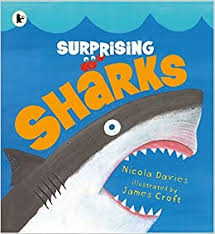 Watch the story being read and then see if you can answer these questions: https://www.youtube.com/watch?v=JwkKDzdGXOoShark QuizWhich is the smallest shark in the world?Which shark has built in fairy lights?Why does an Australian Shark have a patterned skin?What do Saw Sharks use to seek their prey?Which two sharks sound and look like they come from a monster’s tool kit?What is special about a shark’s tail fins?What is special about a shark’s jaws?How many teeth can a shark have at once?What can baby sharks do as soon as they are born?10.What are Dog Fish eggs called?11. Where are a shark’s eyes?12. How does a shark know where to bite, to catch its prey?13. Why do you think this book is called ‘Surprising Sharks’?